О ЧЕМ ГОВОРИТ ДЕТСКИЙ РИСУНОК?Вглядевшись внимательнее в любой детский рисунок, можно увидеть все, что творится в душе малыша, и чего он не сумеет объяснить взрослым, даже в самой доверительной беседе.Малыш провел над листом бумаги с карандашами в руках несколько минут – картинка готова. Как много важного для него самого и для родителей скрыто в этом рисунке! Особенности возрастаРисунок для ребенка является не искусством, а речью. До трех лет – это только черточки, линии, круги. Малыш «пробует» карандаш или кисть, экспериментирует. К четырем годам у картинок появляется замысел. Маленького художника «вдохновляет» главным образом человек – мама, папа, сам малыш. Люди на рисунках чаще всего выглядят как «головоноги»: существа, тело и голова которых представляют собой единый «пузырь» с ножками.Анализировать рисунок можно начинать с 4-5 лет. Человечек на рисунке уже состоит из двух овалов с ручками и ножками – палочками. Появляется интерес к различным занятиям, предметам, окружению главного героя. К семи годам «живописцы» уже не упускают из виду такие детали человеческого образа, как шея, волосы (или шапка), одежда (хотя бы в схематическом виде), а руки и ноги изображают двойными линиями. Это указывает на гармоничное развитие ребенка.Важные деталиЧлены семьи объединены каким-то общим делом – знак хорошей «погоды в доме».Ребенок нарисовал себя отдельно от остальных - «сигнал» о своей изолированности в семье. Родные отделены друг от друга перегородками – возможный признак проблемах в общении.Младшего по возрасту брата или сестру малыш рисует крупнее себя – он «занимает много места в их жизни».На рисунке нет самого маленького художника – «мне нет места» в отношениях между близкими. Проверить это можно, задав малышу вопрос: «Может быть, ты забыл кого-то нарисовать?» Но бывает, что даже прямое указание: «ты забыл изобразить себя» ребенок игнорирует или объясняет: «не осталось места», «потом дорисую». Такая ситуация является серьезным поводом задуматься о семейных взаимоотношениях.Манера письмаЧастые самоисправления – первый признак повышенной тревожности.Рисунок состоит из отдельных мелких штрихов – малыш как бы опасается провести решительную линию – также признак опаски.Преувеличенно большие глаза с густо заштрихованными зрачками – возможно, малыш чего-то боится.Многочисленные украшения, множество деталей в костюме – желание быть замеченным, тяга к внешним эффектам.Слабый нажим на карандаш, не по возрасту слабая детальность рисунка – ребенок склонен к быстрому утомлению, эмоционально чувствителен, психологически неустойчив.Линии не доводятся до конца, рисунок размашистый, небрежный – его автор импульсивен. Стоит обратить внимание на сильный нажим и грубые нарушения симметрии. Иногда рисунок «не помещается» на листе – признак энергии, бьющей через край, даже агрессии.Все фигуры изображены очень мелко, композиция смещена к краю – малыш не верит в свои силы. Возможно, кто-то из родных слишком строг с ним или требования, предъявляемые ребенку, не соответствуют его реальным возможностям.Символы агрессии – большие акцентированные кулаки, оружие, устрашающая поза, четко прорисованные ногти и зубы. Взрослым следует разобраться, зачем ребенку понадобилась такая демонстрация своей силы.Палитра – зеркало душиОбычно в рисунке дети используют 5-6 цветов. Более широкая палитра открывает натуру чувствительную, богатую эмоциями. Более скудная говорит о негативных эмоциях в данный момент.Темно-синий – сосредоточенность на внутренних проблемах, потребность в покое, самоанализ;зеленый – уравновешенность, независимость, упрямство, стремление к безопасности;красный – сила воли, эксцентричность, агрессия, возбудимость;желтый – положительные эмоции, любознательность, оптимизм;фиолетовый – фантазия, интуиция;коричневый – медлительность, физический дискомфорт, часто – отрицательные эмоции;черный – подавленность, протест, настоятельная потребность в изменениях;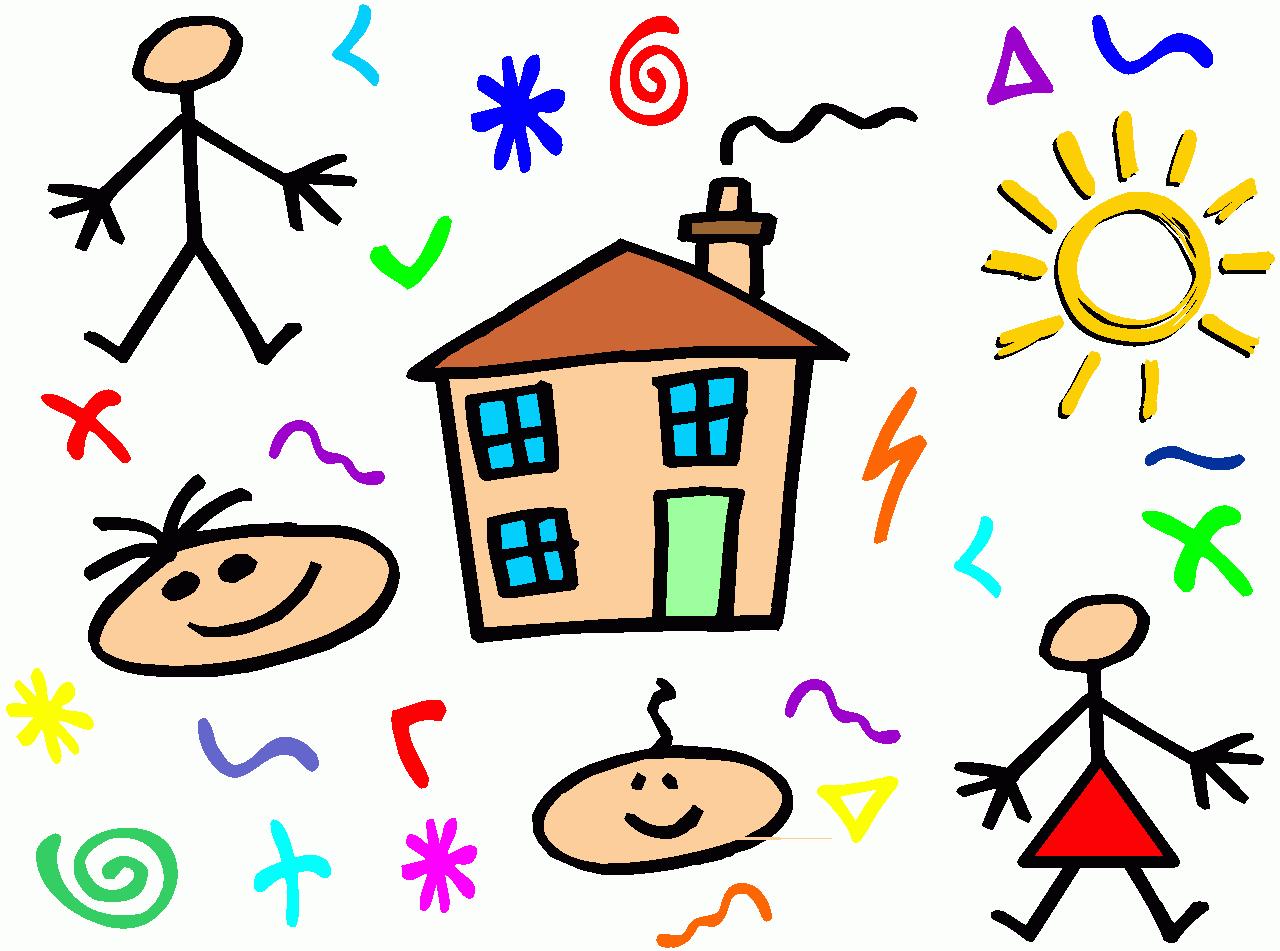 